Rote-Bete Suppe mit Meerrettich-CremeZutaten (für 4 Personen)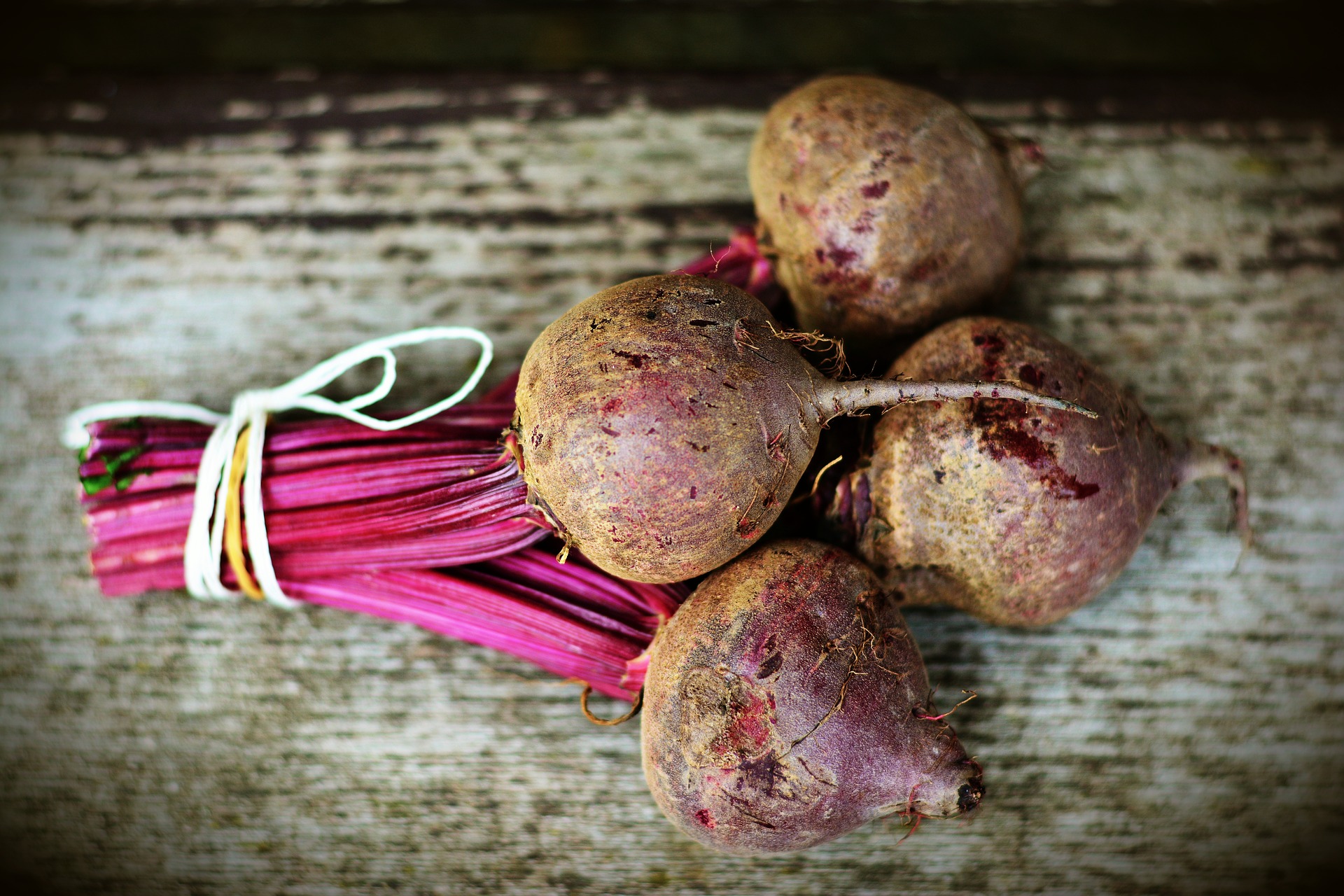 1 l Gemüsebrühe4 Knollen Rote Bete½ l Rote-Bete-Saft200 g Crème fraiche oder Schmand1 Bund Schnittlauch100 g WalnusskernePfefferSalz ChilischotenIngwer2 EL frisch geriebener Meerrettich2 EL Meerrettich aus dem Glas½ TL KümmelsamenRote Bete säubern und mit Salz und Kümmel ca. ½ Stunde in Wasser gar kochen. Die Rote Bete auskühlen lassen, dann schälen und in feine Stifte oder Würfel schneiden.Brühe in einen Topf geben, erhitzen und um die Hälfte einkochen lassen. Den Herd auf niedrige Stufe stellen und den Rote-Bete-Saft hinzufügen. Die Suppe sollte jetzt nicht mehr kochen. Die vorgekochte Rote Bete dazugeben und erwärmen. Die Suppe mit Salzund Pfeffer und etwas Ingwer abschmecken.Crème fraiche mit frischem Meerrettich und Meerrettich aus dem Glas verrühren. Die Walnüsse grob hacken,den Schnittlauch in feine Röllchen schneiden. Die Suppe in tiefe Teller geben und mit einem Klecks Meerrettich-Creme, gehackten Nüssen und Schnittlauch servieren.Guten Appetit!